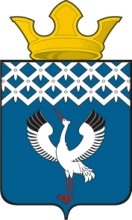 Российская ФедерацияСвердловская область Глава Байкаловского сельского поселенияБайкаловского муниципального районаСвердловской областиРАСПОРЯЖЕНИЕот 20.07.2023  № 123/од-рс. БайкаловоО проведении  Благотворительного концерта «Мы вместе»                                                 на территории Байкаловского сельского поселения – 04 августа 2023 года        В соответствии с  Постановлением Правительства Свердловской области  от 30.05.2003 г. № 333-ПП «О мерах по  обеспечению общественного порядка и безопасности при проведении на территории Свердловской области  мероприятий с массовым пребыванием людей», со статьей 14 Федерального закона от 10.12.1995 г. № 196-ФЗ «О безопасности дорожного движения», пунктом 3 статьи 16 Федерального закона от 22.11.1995 № 171-ФЗ «О государственном регулировании производства и оборота этилового спирта, алкогольной и спиртосодержащей продукции», законом Свердловской области от 29.10.2013 № 103-ОЗ «О регулировании отдельных отношений в сфере розничной продажи алкогольной продукции и ограничения ее потребления на территории Свердловской области», в целях обеспечения охраны общественного порядка и безопасности граждан в период проведения Благотворительного концерта «Мы вместе»:1. Согласовать с инициативной группой лиц в составе работников МБУ «ЦИКД и СД» и участников «Женского движения» Байкаловского района  проведение на территории сельского поселения Благотворительного концерта «Мы вместе» 04 августа 2023 года с 18.00 до 21.30 час. на стадионе «Лидер» по адресу: с.Байкалово ул.Свердлова,14 согласно Приложению №1. 2.Определить ответственных за проведение мероприятия (организатор мероприятия): координатор «Женского движения» Байкаловского района  Бахарева Елена Аркадьевна, тел. 8-9122302048  и директор МБУ «ЦИКД и СД» Новопашина Оксана Владимировна, тел. 8343622-03-71.Организаторы мероприятий несут ответственность за соблюдение установленного порядка проведения мероприятий, создание необходимых условий для личной безопасности участников и зрителей.3. В соответствии с подпунктом 6 пункта 14 Положения об обеспечении общественного порядка и безопасности при проведении мероприятий с массовым пребыванием людей, утвержденного Постановлением Правительства Свердловской области от 30.05.2003 № 333-ПП «О мерах по обеспечению общественного порядка и безопасности при проведении на территории Свердловской области мероприятий с массовым пребыванием людей», согласовать с ММО МВД России «Байкаловский» меры обеспечения правопорядка в период проведения Благотворительного концерта «Мы вместе».4. Предложить ММО МВД  России «Байкаловский»  осуществить комплекс мер по обеспечению охраны общественного порядка и безопасности граждан при проведении  Благотворительного концерта «Мы вместе» 04 августа 2023 г. с 18.00  до 21.30 час.5.Рекомендовать руководителям торговых организаций всех форм  собственности, расположенных в  границах улиц Свердлова - Сов. Конституции:5.1 запретить продажу алкогольной продукции с содержанием этилового спирта более чем 16,5 процента  готовой продукции, а также пива и пивных напитков, сидра, пуаре, медовухи 04 августа 2023 г. с 17.00  до 23.30 час.;5.2  запретить продажу алкогольной продукции в стеклянной таре на период проведения Благотворительного концерта «Мы вместе»;6. Запретить пронос спиртных напитков в стеклянной таре в место  проведения мероприятия.7. Разместить настоящее Распоряжение на официальном сайте администрации  Байкаловского сельского поселения www.bsposelenie.ru.8. Контроль исполнения настоящего распоряжения возложить на заместителя главы по социальным вопросам Боярову Л.В.Глава Байкаловского сельского поселенияБайкаловского муниципального районаСвердловской области                                                                                 Д.В.Лыжин.